Your recent request for information is replicated below, together with our response.Please can you provide me with the following information relating to the offence type Assault on an Emergency Worker for each of the last 5 calendar years including 2023, up until the date this request is answered.1/ The annual number of recorded offences of Assault on an Emergency Worker?2/ / The annual number of charges recorded for the offence of Assault on an Emergency Worker?3/ The annual number of recorded offences of Assault on an Emergency Worker, where that worker was a police officer?4/ The annual number of charges recorded for the offence of Assault on an Emergency Worker, where that worker was a police officer?The above requested information is provided at the bottom of this letter.If you require any further assistance please contact us quoting the reference above.You can request a review of this response within the next 40 working days by email or by letter (Information Management - FOI, Police Scotland, Clyde Gateway, 2 French Street, Dalmarnock, G40 4EH).  Requests must include the reason for your dissatisfaction.If you remain dissatisfied following our review response, you can appeal to the Office of the Scottish Information Commissioner (OSIC) within 6 months - online, by email or by letter (OSIC, Kinburn Castle, Doubledykes Road, St Andrews, KY16 9DS).Following an OSIC appeal, you can appeal to the Court of Session on a point of law only. This response will be added to our Disclosure Log in seven days' time.Every effort has been taken to ensure our response is as accessible as possible. If you require this response to be provided in an alternative format, please let us know.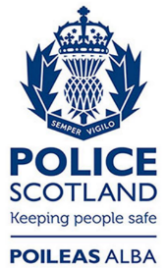 Freedom of Information ResponseOur reference:  FOI 23-2936Responded to:  12 December 2023Table 1.Title: Recorded Serious Assaults and Common Assault of an Emergency Worker, Police Scotland1Title: Recorded Serious Assaults and Common Assault of an Emergency Worker, Police Scotland1Title: Recorded Serious Assaults and Common Assault of an Emergency Worker, Police Scotland1Title: Recorded Serious Assaults and Common Assault of an Emergency Worker, Police Scotland1Title: Recorded Serious Assaults and Common Assault of an Emergency Worker, Police Scotland1Title: Recorded Serious Assaults and Common Assault of an Emergency Worker, Police Scotland1Title: Recorded Serious Assaults and Common Assault of an Emergency Worker, Police Scotland1Title: Recorded Serious Assaults and Common Assault of an Emergency Worker, Police Scotland1Period: 1st January 2018 - 31st October 2023 (Calendar Years)Period: 1st January 2018 - 31st October 2023 (Calendar Years)Period: 1st January 2018 - 31st October 2023 (Calendar Years)Period: 1st January 2018 - 31st October 2023 (Calendar Years)Crime201820192020202120222023*Serious Assault400840313412336932412521Common Assault of an Emergency Worker688076578051799874336585Total10888116881146311367106749106All statistics are provisional and should be treated as management information. All data have been extracted from Police Scotland internal systems and are correct as at 22nd November 2023.All statistics are provisional and should be treated as management information. All data have been extracted from Police Scotland internal systems and are correct as at 22nd November 2023.All statistics are provisional and should be treated as management information. All data have been extracted from Police Scotland internal systems and are correct as at 22nd November 2023.All statistics are provisional and should be treated as management information. All data have been extracted from Police Scotland internal systems and are correct as at 22nd November 2023.1 The Recorded Crimes are extracted using the Date Raised, and then selecting the Stats Class Codes '100400' (Serious Assault) and '604706' (Common Assault of an Emergency Worker).1 The Recorded Crimes are extracted using the Date Raised, and then selecting the Stats Class Codes '100400' (Serious Assault) and '604706' (Common Assault of an Emergency Worker).1 The Recorded Crimes are extracted using the Date Raised, and then selecting the Stats Class Codes '100400' (Serious Assault) and '604706' (Common Assault of an Emergency Worker).1 The Recorded Crimes are extracted using the Date Raised, and then selecting the Stats Class Codes '100400' (Serious Assault) and '604706' (Common Assault of an Emergency Worker).Table 2.Title: Detected Serious Assaults and Common Assault of an Emergency Worker, Police Scotland1Title: Detected Serious Assaults and Common Assault of an Emergency Worker, Police Scotland1Title: Detected Serious Assaults and Common Assault of an Emergency Worker, Police Scotland1Title: Detected Serious Assaults and Common Assault of an Emergency Worker, Police Scotland1Title: Detected Serious Assaults and Common Assault of an Emergency Worker, Police Scotland1Title: Detected Serious Assaults and Common Assault of an Emergency Worker, Police Scotland1Title: Detected Serious Assaults and Common Assault of an Emergency Worker, Police Scotland1Title: Detected Serious Assaults and Common Assault of an Emergency Worker, Police Scotland1Period: 1st January 2018 - 31st October 2023 (Calendar Years)Period: 1st January 2018 - 31st October 2023 (Calendar Years)Period: 1st January 2018 - 31st October 2023 (Calendar Years)Period: 1st January 2018 - 31st October 2023 (Calendar Years)Crime201820192020202120222023*Serious Assault298530242678252325651947Common Assault of an Emergency Worker679275527918778873496394Total977710576105961031199148341All statistics are provisional and should be treated as management information. All data have been extracted from Police Scotland internal systems and are correct as at 22nd November 2023.All statistics are provisional and should be treated as management information. All data have been extracted from Police Scotland internal systems and are correct as at 22nd November 2023.All statistics are provisional and should be treated as management information. All data have been extracted from Police Scotland internal systems and are correct as at 22nd November 2023.All statistics are provisional and should be treated as management information. All data have been extracted from Police Scotland internal systems and are correct as at 22nd November 2023.1 The Recorded Crimes are extracted using the Date Raised, and then selecting the Stats Class Codes '100400' (Serious Assault) and '604706' (Common Assault of an Emergency Worker).1 The Recorded Crimes are extracted using the Date Raised, and then selecting the Stats Class Codes '100400' (Serious Assault) and '604706' (Common Assault of an Emergency Worker).1 The Recorded Crimes are extracted using the Date Raised, and then selecting the Stats Class Codes '100400' (Serious Assault) and '604706' (Common Assault of an Emergency Worker).1 The Recorded Crimes are extracted using the Date Raised, and then selecting the Stats Class Codes '100400' (Serious Assault) and '604706' (Common Assault of an Emergency Worker).Table 3.Title: Recorded and Detected Police Assaults, Police Scotland1,2,3,4Title: Recorded and Detected Police Assaults, Police Scotland1,2,3,4Title: Recorded and Detected Police Assaults, Police Scotland1,2,3,4Title: Recorded and Detected Police Assaults, Police Scotland1,2,3,4Title: Recorded and Detected Police Assaults, Police Scotland1,2,3,4Period: 1st January 2018 - 31st October 2023 (Calendar Years)Period: 1st January 2018 - 31st October 2023 (Calendar Years)Period: 1st January 2018 - 31st October 2023 (Calendar Years)Period: 1st January 2018 - 31st October 2023 (Calendar Years)Crime201820192020202120222023*Police Assaults - Recorded620869727236717765985694Police Assaults - Detected613068967149700865485593Total620869727236717765985694All statistics are provisional and should be treated as management information. All data have been extracted from Police Scotland internal systems and are correct as at 22nd November 2023.All statistics are provisional and should be treated as management information. All data have been extracted from Police Scotland internal systems and are correct as at 22nd November 2023.All statistics are provisional and should be treated as management information. All data have been extracted from Police Scotland internal systems and are correct as at 22nd November 2023.All statistics are provisional and should be treated as management information. All data have been extracted from Police Scotland internal systems and are correct as at 22nd November 2023.1 The Recorded Crimes are extracted using the Date Raised, and then selecting the Stats Class Codes '100400' (Serious Assault) and '604706' (Common Assault of an Emergency Worker).1 The Recorded Crimes are extracted using the Date Raised, and then selecting the Stats Class Codes '100400' (Serious Assault) and '604706' (Common Assault of an Emergency Worker).1 The Recorded Crimes are extracted using the Date Raised, and then selecting the Stats Class Codes '100400' (Serious Assault) and '604706' (Common Assault of an Emergency Worker).1 The Recorded Crimes are extracted using the Date Raised, and then selecting the Stats Class Codes '100400' (Serious Assault) and '604706' (Common Assault of an Emergency Worker).2 The Detected Crimes are extracted using the Date Detected, and then selecting the Stats Class Codes '100400' (Serious Assault) and '604706' (Common Assault of an Emergency Worker).2 The Detected Crimes are extracted using the Date Detected, and then selecting the Stats Class Codes '100400' (Serious Assault) and '604706' (Common Assault of an Emergency Worker).2 The Detected Crimes are extracted using the Date Detected, and then selecting the Stats Class Codes '100400' (Serious Assault) and '604706' (Common Assault of an Emergency Worker).2 The Detected Crimes are extracted using the Date Detected, and then selecting the Stats Class Codes '100400' (Serious Assault) and '604706' (Common Assault of an Emergency Worker).3 Police Assaults are then selected based on the relevant Legislation (Acts and Sections) relating to Police Assaults.3 Police Assaults are then selected based on the relevant Legislation (Acts and Sections) relating to Police Assaults.3 Police Assaults are then selected based on the relevant Legislation (Acts and Sections) relating to Police Assaults.3 Police Assaults are then selected based on the relevant Legislation (Acts and Sections) relating to Police Assaults.4 Please note, prior to 21st March 2022, N Division (Highland and Islands) only includes Police Assaults which were detected.4 Please note, prior to 21st March 2022, N Division (Highland and Islands) only includes Police Assaults which were detected.4 Please note, prior to 21st March 2022, N Division (Highland and Islands) only includes Police Assaults which were detected.4 Please note, prior to 21st March 2022, N Division (Highland and Islands) only includes Police Assaults which were detected.